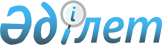 О внесении изменений в состав Экспертного комитета по лекарственным средствамРаспоряжение Коллегии Евразийской экономической комиссии от 2 сентября 2019 года № 145
      1. Внести в состав Экспертного комитета по лекарственным средствам, утвержденный распоряжением Коллегии Евразийской экономической комиссии от 29 августа 2017 г. № 113, следующие изменения:   
      а) раздел "от Республики Армения" изложить в следующей редакции: 
      "от Республики Армения 
      б) раздел "от Кыргызской Республики" изложить в следующей редакции:
      "от Кыргызской Республики
      в) включить в состав Экспертного комитета от Республики Беларусь Малашко Наталью Владимировну – начальника управления фармацевтической инспекции и организации лекарственного обеспечения Министерства здравоохранения Республики Беларусь;
      г) указать новую должность члена Экспертного комитета: 
      д) исключить из состава Экспертного комитета Реутскую Л.А. 
      2. Настоящее распоряжение вступает в силу с даты его опубликования на официальном сайте Евразийского экономического союза. 
					© 2012. РГП на ПХВ «Институт законодательства и правовой информации Республики Казахстан» Министерства юстиции Республики Казахстан
				
Ерицян Татевик Сейрановна
–
координатор Министерства здравоохранения по вопросам в сфере обращения лекарственных средств и медицинских изделий в рамках Евразийского экономического союза от акционерного общества закрытого типа "Научный центр экспертизы лекарств и медицинских технологий имени академика Эмиля Габриеляна" 
Казарян Лилит Фердинандовна 
–
заместитель директора акционерного общества закрытого типа "Научный центр экспертизы лекарств и медицинских технологий имени академика Эмиля Габриеляна"
Меликян Левон Андриасович
–
директор акционерного общества закрытого типа "Научный центр экспертизы лекарств и медицинских технологий имени академика Эмиля Габриеляна";
Джанкорозова Мариям Кадыркуловна
–
заместитель директора Департамента лекарственного обеспечения и медицинской техники при Министерстве здравоохранения Кыргызской Республики
Маметова Неджибе Абдуловна 
–
начальник управления регистрации лекарственных средств Департамента лекарственного обеспечения и медицинской техники при Министерстве здравоохранения Кыргызской Республики
Турдалиева Асель Бейшенбековна
–
главный специалист управления регистрации лекарственных средств Департамента лекарственного обеспечения и медицинской техники при Министерстве здравоохранения Кыргызской Республики";
Романов Филипп Александрович
–
директор Департамента государственного регулирования обращения лекарственных средств Министерства здравоохранения Российской Федерации";
      Председатель Коллегии     
Евразийской экономической комиссии

Т. Саркисян   
